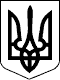 УЖГОРОДСЬКА РАЙОННА державна адміністраціяЗАКАРПАТСЬКОЇ ОБЛАСТІР О З П О Р Я Д Ж Е Н Н Я______18.03.2021______             Ужгород                   №____45_________Про надання дозволу на розроблення технічної документації із землеустрою щодо встановлення (відновлення) меж земельної ділянки в натурі (на місцевості)Відповідно до статей 6, 13, 21, 39, 41 Закону України „Про місцеві державні адміністрації”, статей 17, 65, 122, 123, 186 Земельного кодексу України, статті 55 Закону України „Про землеустрій”, пункту 2 Прикінцевих та перехідних положень Закону України „Про державний земельний кадастр”, беручи до уваги Державний акт на право постійного користування землею серія І-ЗК № 000403, зареєстрований у Книзі записів державних актів на право постійного користування землею за №132, виданий 28 грудня 1995 року, клопотання Служби автомобільних доріг у Закарпатській області  01.02.2021                 № 151/02-11:Надати Службі автомобільних доріг у Закарпатській області (код ЄДРПОУ 25449824):1.1. Дозвіл на розроблення технічної документації із землеустрою щодо встановлення (відновлення) меж земельної ділянки в натурі (на місцевості), розташованої в межах села Невицьке, на території Оноківської сільської ради орієнтовною площею -  для розміщення та експлуатації будівель і споруд автомобільного транспорту та дорожнього господарства.1.2. Згоду на відновлення меж земельної ділянки.2. Рекомендувати Службі автомобільних доріг у Закарпатській області подати технічну документацію до райдержадміністрації для її затвердження в установленому законодавством порядку.3. Контроль за виконанням цього розпорядження залишаю за собою.В.о. голови державної адміністрації                                   Христина МАЦКО